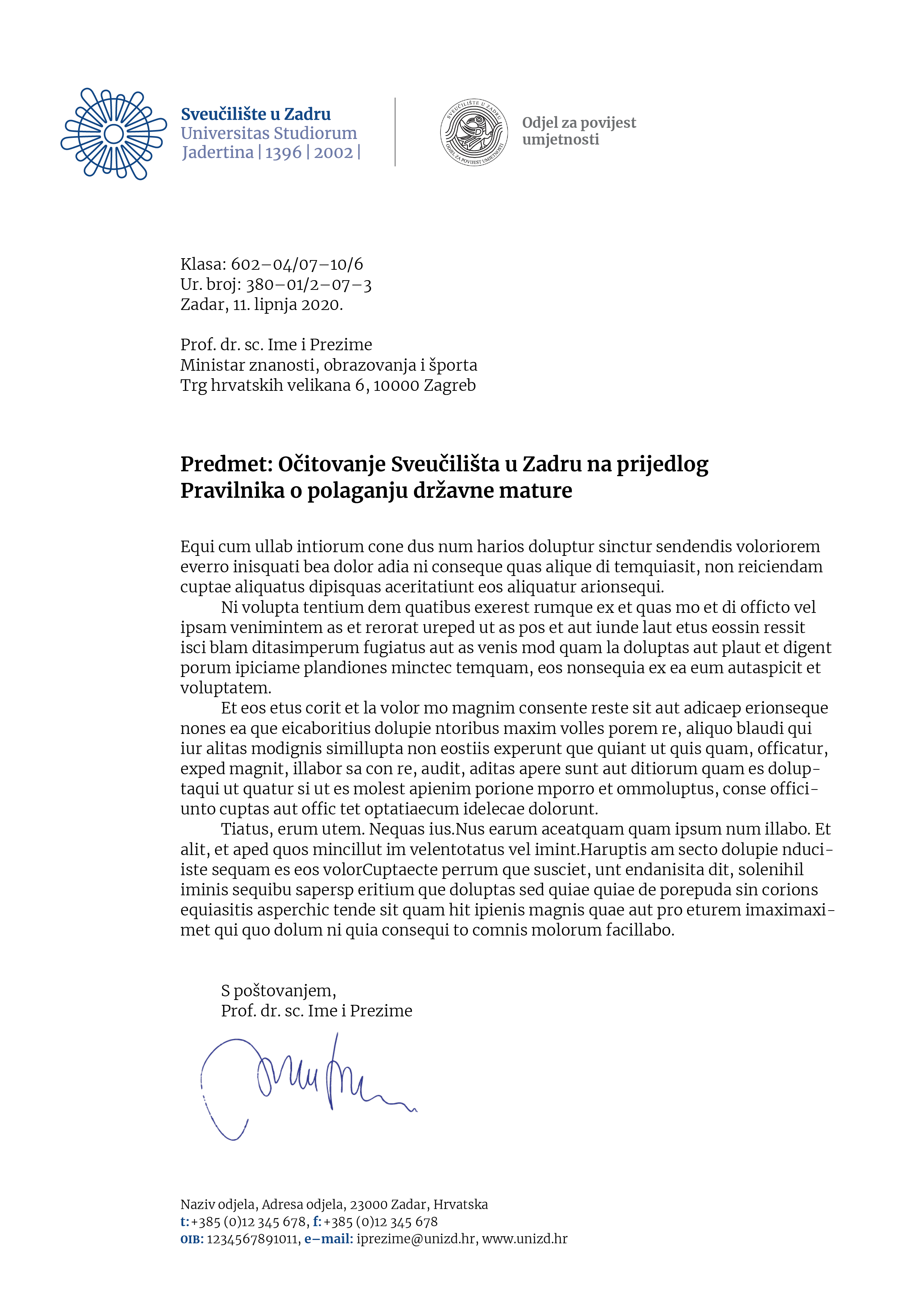 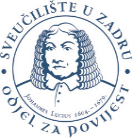 Odjel za povijestIme i prezime studenta: Godina studija: Naziv studija: Datum:  POTVRDA O KOLIZIJI u ljetnom semestru akad. god. 2023./2024. Napomena: Podatke u tablicu unosi student, tajnica provjerava točnost podataka.U tablicu se unose podaci o nastavi samo za predmete studija povijesti.Potvrđuje se da se u ljetnom  semestru akad. god. 2023./2024. nastava na Odjelu za povijest održava  kako je  navedeno u tablici.                Tajnica Odjela za povijest                 Narcisa Lovrić, prof.Naziv  predmetaDan i sat (od do) održavanja nastave